Prière de rectifier l'adresse ci-dessus en cas d'erreur ou de modifications	 Pour tout renseignement, contacter : 	Olga SMIRNOVA – Tél. 01 44 13 32 65 – Fax : 01 44 13 32 28 – E-mail : smirnovao@fntp.frVOS OBSERVATIONS : 	Ce questionnaire a été rempli par :    NOM : 	E MAIL : _________________________________________________________________________________________________FONCTION : 	 DATE : 	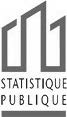 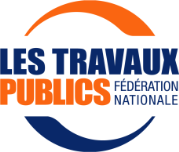 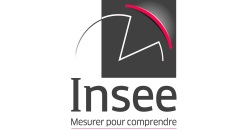 ENQUETE TRIMESTRIELLE DE CONJONCTURE DANS LES TRAVAUX PUBLICS ACTIVITE EN METROPOLEQuestionnaire à retourner à la FNTP, 3 rue de Berri, 75008 PARIS, avant le :au moyen de l'enveloppe jointe.Vu l'avis favorable du Conseil national de l'information statistique, cette enquête, reconnue d'intérêt général et de qualité statistique, est obligatoire, en application de la loi n° 51-711 du 7 juin 1951 sur l’obligation, la coordination et le secret en matière de statistiques.Visa n°2024T031EC du Ministre de l'économie, des finances et de la souveraineté industrielle et numérique, valable pour l’année 2024.Les réponses à ce questionnaire sont protégées par le secret statistique et destinées à la FNTP ou, au cas où vous auriez opté pour une réponse directe à l’Administration, à l’Insee, 88 avenue Verdier, CS 70058, 92541 Montrouge Cedex.Le règlement général 2016/679 du 27 avril 2016 sur la protection des données (RGPD) ainsi que la loi n° 78-17 du 6 janvier 1978 relative à l’informatique, aux fichiers et aux libertés s’appliquent à la présente enquête pour les données à caractère personnel. Ces droits, rappelés dans la lettre-avis, peuvent être exercés auprès de la FNTP – Service des Enquêtes Statistiques.Siren : «RS1»«RS2» «RS3»«TITRE1» «PRENOM1» «NOM1»«AD1»«AD2»«CPOS» «VIL1» «SIREN» TRAVAUX PUBLICS EFFECTUES POURTRAVAUX PUBLICS EFFECTUES POURTRAVAUX PUBLICS EFFECTUES POURTRAVAUX PUBLICS EFFECTUES POURTRAVAUX PUBLICS EFFECTUES POURTRAVAUX PUBLICS EFFECTUES POURTRAVAUX PUBLICS EFFECTUES POURTRAVAUX PUBLICS EFFECTUES POURTRAVAUX PUBLICS EFFECTUES POURCode connexion : 	Mois de l'enquête : ENSEMBLE DE VOTRE CLIENTELEENSEMBLE DE VOTRE CLIENTELEENSEMBLE DE VOTRE CLIENTELEETAT ET COLLECTIVITES LOCALESETAT ET COLLECTIVITES LOCALESETAT ET COLLECTIVITES LOCALESENTREPRISESPUBLIQUES ET CLIENTÈLE PRIVEE ENTREPRISESPUBLIQUES ET CLIENTÈLE PRIVEE ENTREPRISESPUBLIQUES ET CLIENTÈLE PRIVEE 1.	EVOLUTION DE L'ACTIVITE TP (MONTANT DE TRAVAUX TP)Encerclez la flèche ou la réponse qui convientEncerclez la flèche ou la réponse qui convientEncerclez la flèche ou la réponse qui convientEncerclez la flèche ou la réponse qui convientEncerclez la flèche ou la réponse qui convientEncerclez la flèche ou la réponse qui convientEncerclez la flèche ou la réponse qui convientEncerclez la flèche ou la réponse qui convientEncerclez la flèche ou la réponse qui convient1.	EVOLUTION DE L'ACTIVITE TP (MONTANT DE TRAVAUX TP)+=-+=-+=-Au cours des 3 derniers mois, votre activité a-t-elle eu tendance
à augmenter, rester stable ou diminuer ?Au cours des 3 prochains mois pensez-vous que votre activité aura tendance à augmenter, rester stable ou diminuer ?CARNET DE COMMANDES (MONTANTS DE TRAVAUX TP)Supérieur
à la normaleSupérieur
à la normaleSupérieur
à la normaleSupérieurà la normaleSupérieurà la normaleSupérieurà la normaleSupérieur à la normaleSupérieur à la normaleSupérieur à la normaleVotre carnet de commandes vous paraît-il, pour cette période de l'année supérieur à la normale, normal pour la saison ou inférieur à la normale ?Normalpour la saisonNormalpour la saisonNormalpour la saisonNormalpour la saisonNormalpour la saisonNormalpour la saisonNormalpour la saisonNormalpour la saisonNormalpour la saisonVotre carnet de commandes vous paraît-il, pour cette période de l'année supérieur à la normale, normal pour la saison ou inférieur à la normale ?Inférieurà la normaleInférieurà la normaleInférieurà la normaleInférieurà la normaleInférieurà la normaleInférieurà la normaleInférieur à la normaleInférieur à la normaleInférieur à la normale3.	DELAIS DE PAIEMENT3.	DELAIS DE PAIEMENTLes délais de paiement de votre clientèle ont-ils tendance à s'allonger, rester stables ou se raccourcir ?4.	EVOLUTION DES PRIX DES MARCHES TPAugmentationAugmentationAugmentationStabilitéStabilitéStabilitéDiminutionDiminutionDiminution4.	EVOLUTION DES PRIX DES MARCHES TPAu cours des 3 derniers mois, les prix des marchés auxquels vous avez soumissionné ont-ils été supérieurs, égaux ou inférieurs à ceux du trimestre précédent ?Au cours des 3 prochains mois, les prix auxquels vous allez soumissionner auront-ils tendance à augmenter, rester stables ou diminuer ?5.	EVOLUTION FUTURE DE VOS EFFECTIFS TP Au cours des 3 prochains mois vous attendez-vous à ce que les effectifs de votre entreprise augmentent, restent stables ou diminuent ?Effectifs totaux 	dont intérimaires 	6.	CAPACITE DE PRODUCTION TP6.	CAPACITE DE PRODUCTION TP6.	CAPACITE DE PRODUCTION TPCochez la ou les cases qui conviennentCochez la ou les cases qui conviennentCochez la ou les cases qui conviennentCochez la ou les cases qui conviennentCochez la ou les cases qui conviennentCochez la ou les cases qui conviennentCochez la ou les cases qui conviennentQuels sont les principaux obstacles qui limitent la réalisation actuelle de vos travaux ?AucunAucunAucunInsuffisance de la demandeInsuffisance de la demandeQuels sont les principaux obstacles qui limitent la réalisation actuelle de vos travaux ?Conditions climatiquesConditions climatiquesConditions climatiquesManque de main d’œuvreManque de main d’œuvreQuels sont les principaux obstacles qui limitent la réalisation actuelle de vos travaux ?Manque de matériel et/ou d’équipementManque de matériel et/ou d’équipementManque de matériel et/ou d’équipementContraintesfinancièresContraintesfinancièresQuels sont les principaux obstacles qui limitent la réalisation actuelle de vos travaux ?Autres facteursAutres facteursAutres facteurs7.	CARNET DE COMMANDES (NOMBRE DE MOIS DE TRAVAIL)Dans le cas d’un rythme de travail normal, votre carnet de commandes (y compris chantiers non terminés) vous assure :7.	CARNET DE COMMANDES (NOMBRE DE MOIS DE TRAVAIL)Dans le cas d’un rythme de travail normal, votre carnet de commandes (y compris chantiers non terminés) vous assure :7.	CARNET DE COMMANDES (NOMBRE DE MOIS DE TRAVAIL)Dans le cas d’un rythme de travail normal, votre carnet de commandes (y compris chantiers non terminés) vous assure :7.	CARNET DE COMMANDES (NOMBRE DE MOIS DE TRAVAIL)Dans le cas d’un rythme de travail normal, votre carnet de commandes (y compris chantiers non terminés) vous assure :mois de travailmois de travailmois de travail7.	CARNET DE COMMANDES (NOMBRE DE MOIS DE TRAVAIL)Dans le cas d’un rythme de travail normal, votre carnet de commandes (y compris chantiers non terminés) vous assure :7.	CARNET DE COMMANDES (NOMBRE DE MOIS DE TRAVAIL)Dans le cas d’un rythme de travail normal, votre carnet de commandes (y compris chantiers non terminés) vous assure :8. 	Facilité à prévoir l’évolution de la situationDans l’ensemble, l’évolution future de la situation de votre entreprise est actuellement :      facile à prévoir         assez facile à prévoir         assez difficile à prévoir         difficile à prévoir     8. 	Facilité à prévoir l’évolution de la situationDans l’ensemble, l’évolution future de la situation de votre entreprise est actuellement :      facile à prévoir         assez facile à prévoir         assez difficile à prévoir         difficile à prévoir     8. 	Facilité à prévoir l’évolution de la situationDans l’ensemble, l’évolution future de la situation de votre entreprise est actuellement :      facile à prévoir         assez facile à prévoir         assez difficile à prévoir         difficile à prévoir     8. 	Facilité à prévoir l’évolution de la situationDans l’ensemble, l’évolution future de la situation de votre entreprise est actuellement :      facile à prévoir         assez facile à prévoir         assez difficile à prévoir         difficile à prévoir     8. 	Facilité à prévoir l’évolution de la situationDans l’ensemble, l’évolution future de la situation de votre entreprise est actuellement :      facile à prévoir         assez facile à prévoir         assez difficile à prévoir         difficile à prévoir     8. 	Facilité à prévoir l’évolution de la situationDans l’ensemble, l’évolution future de la situation de votre entreprise est actuellement :      facile à prévoir         assez facile à prévoir         assez difficile à prévoir         difficile à prévoir     8. 	Facilité à prévoir l’évolution de la situationDans l’ensemble, l’évolution future de la situation de votre entreprise est actuellement :      facile à prévoir         assez facile à prévoir         assez difficile à prévoir         difficile à prévoir     8. 	Facilité à prévoir l’évolution de la situationDans l’ensemble, l’évolution future de la situation de votre entreprise est actuellement :      facile à prévoir         assez facile à prévoir         assez difficile à prévoir         difficile à prévoir     8. 	Facilité à prévoir l’évolution de la situationDans l’ensemble, l’évolution future de la situation de votre entreprise est actuellement :      facile à prévoir         assez facile à prévoir         assez difficile à prévoir         difficile à prévoir     8. 	Facilité à prévoir l’évolution de la situationDans l’ensemble, l’évolution future de la situation de votre entreprise est actuellement :      facile à prévoir         assez facile à prévoir         assez difficile à prévoir         difficile à prévoir     9. 	TEMPS DE REPONSECombien de temps avez-vous mis pour répondre à cette enquête ?            (recherche de données + remplissage du questionnaire)9. 	TEMPS DE REPONSECombien de temps avez-vous mis pour répondre à cette enquête ?            (recherche de données + remplissage du questionnaire)9. 	TEMPS DE REPONSECombien de temps avez-vous mis pour répondre à cette enquête ?            (recherche de données + remplissage du questionnaire)9. 	TEMPS DE REPONSECombien de temps avez-vous mis pour répondre à cette enquête ?            (recherche de données + remplissage du questionnaire)9. 	TEMPS DE REPONSECombien de temps avez-vous mis pour répondre à cette enquête ?            (recherche de données + remplissage du questionnaire)_ _  heure(s)   _ _  minute(s)_ _  heure(s)   _ _  minute(s)_ _  heure(s)   _ _  minute(s)_ _  heure(s)   _ _  minute(s)_ _  heure(s)   _ _  minute(s)